Dossier SportDossier SportDossier SportDossier SportSieg und Niederlage – Sexuelle Übergriffe – Gewinn oder Verlust29:30 MinutenSieg und Niederlage – Sexuelle Übergriffe – Gewinn oder Verlust29:30 MinutenSieg und Niederlage – Sexuelle Übergriffe – Gewinn oder Verlust29:30 MinutenSieg und Niederlage – Sexuelle Übergriffe – Gewinn oder Verlust29:30 Minuten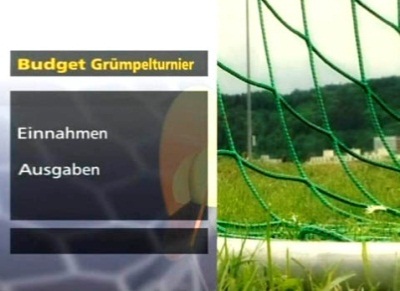 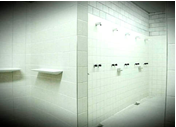 Warum lässt Sport niemanden kalt?Was hat Friedrich Ludwig Jahn erfunden?Was ist «Midnight Sports» und was soll es bewirken?Nenne drei Dinge, die Urs Hofmann (Fachstelle Mira) wichtig sind.Wo findet man in einer derartigen Situation Hilfe?Was würdest du tun?Was ist ein Budget?Was ist eine Erfolgsrechnung?Welchen Sportanlass würdest du gerne organisieren und wie würdest du ihn gestalten?Nenne Beispiele eines überraschenden Gewinns und eines überraschenden Verlusts aus der Sportwelt.Warum lässt Sport niemanden kalt?Was hat Friedrich Ludwig Jahn erfunden?Was ist «Midnight Sports» und was soll es bewirken?Nenne drei Dinge, die Urs Hofmann (Fachstelle Mira) wichtig sind.Wo findet man in einer derartigen Situation Hilfe?Was würdest du tun?Was ist ein Budget?Was ist eine Erfolgsrechnung?Welchen Sportanlass würdest du gerne organisieren und wie würdest du ihn gestalten?Nenne Beispiele eines überraschenden Gewinns und eines überraschenden Verlusts aus der Sportwelt.Warum lässt Sport niemanden kalt?Was hat Friedrich Ludwig Jahn erfunden?Was ist «Midnight Sports» und was soll es bewirken?Nenne drei Dinge, die Urs Hofmann (Fachstelle Mira) wichtig sind.Wo findet man in einer derartigen Situation Hilfe?Was würdest du tun?Was ist ein Budget?Was ist eine Erfolgsrechnung?Welchen Sportanlass würdest du gerne organisieren und wie würdest du ihn gestalten?Nenne Beispiele eines überraschenden Gewinns und eines überraschenden Verlusts aus der Sportwelt.Warum lässt Sport niemanden kalt?Was hat Friedrich Ludwig Jahn erfunden?Was ist «Midnight Sports» und was soll es bewirken?Nenne drei Dinge, die Urs Hofmann (Fachstelle Mira) wichtig sind.Wo findet man in einer derartigen Situation Hilfe?Was würdest du tun?Was ist ein Budget?Was ist eine Erfolgsrechnung?Welchen Sportanlass würdest du gerne organisieren und wie würdest du ihn gestalten?Nenne Beispiele eines überraschenden Gewinns und eines überraschenden Verlusts aus der Sportwelt.Warum lässt Sport niemanden kalt?Was hat Friedrich Ludwig Jahn erfunden?Was ist «Midnight Sports» und was soll es bewirken?Nenne drei Dinge, die Urs Hofmann (Fachstelle Mira) wichtig sind.Wo findet man in einer derartigen Situation Hilfe?Was würdest du tun?Was ist ein Budget?Was ist eine Erfolgsrechnung?Welchen Sportanlass würdest du gerne organisieren und wie würdest du ihn gestalten?Nenne Beispiele eines überraschenden Gewinns und eines überraschenden Verlusts aus der Sportwelt.Warum lässt Sport niemanden kalt?Was hat Friedrich Ludwig Jahn erfunden?Was ist «Midnight Sports» und was soll es bewirken?Nenne drei Dinge, die Urs Hofmann (Fachstelle Mira) wichtig sind.Wo findet man in einer derartigen Situation Hilfe?Was würdest du tun?Was ist ein Budget?Was ist eine Erfolgsrechnung?Welchen Sportanlass würdest du gerne organisieren und wie würdest du ihn gestalten?Nenne Beispiele eines überraschenden Gewinns und eines überraschenden Verlusts aus der Sportwelt.Warum lässt Sport niemanden kalt?Was hat Friedrich Ludwig Jahn erfunden?Was ist «Midnight Sports» und was soll es bewirken?Nenne drei Dinge, die Urs Hofmann (Fachstelle Mira) wichtig sind.Wo findet man in einer derartigen Situation Hilfe?Was würdest du tun?Was ist ein Budget?Was ist eine Erfolgsrechnung?Welchen Sportanlass würdest du gerne organisieren und wie würdest du ihn gestalten?Nenne Beispiele eines überraschenden Gewinns und eines überraschenden Verlusts aus der Sportwelt.Warum lässt Sport niemanden kalt?Was hat Friedrich Ludwig Jahn erfunden?Was ist «Midnight Sports» und was soll es bewirken?Nenne drei Dinge, die Urs Hofmann (Fachstelle Mira) wichtig sind.Wo findet man in einer derartigen Situation Hilfe?Was würdest du tun?Was ist ein Budget?Was ist eine Erfolgsrechnung?Welchen Sportanlass würdest du gerne organisieren und wie würdest du ihn gestalten?Nenne Beispiele eines überraschenden Gewinns und eines überraschenden Verlusts aus der Sportwelt.Warum lässt Sport niemanden kalt?Was hat Friedrich Ludwig Jahn erfunden?Was ist «Midnight Sports» und was soll es bewirken?Nenne drei Dinge, die Urs Hofmann (Fachstelle Mira) wichtig sind.Wo findet man in einer derartigen Situation Hilfe?Was würdest du tun?Was ist ein Budget?Was ist eine Erfolgsrechnung?Welchen Sportanlass würdest du gerne organisieren und wie würdest du ihn gestalten?Nenne Beispiele eines überraschenden Gewinns und eines überraschenden Verlusts aus der Sportwelt.Warum lässt Sport niemanden kalt?Was hat Friedrich Ludwig Jahn erfunden?Was ist «Midnight Sports» und was soll es bewirken?Nenne drei Dinge, die Urs Hofmann (Fachstelle Mira) wichtig sind.Wo findet man in einer derartigen Situation Hilfe?Was würdest du tun?Was ist ein Budget?Was ist eine Erfolgsrechnung?Welchen Sportanlass würdest du gerne organisieren und wie würdest du ihn gestalten?Nenne Beispiele eines überraschenden Gewinns und eines überraschenden Verlusts aus der Sportwelt.Warum lässt Sport niemanden kalt?Was hat Friedrich Ludwig Jahn erfunden?Was ist «Midnight Sports» und was soll es bewirken?Nenne drei Dinge, die Urs Hofmann (Fachstelle Mira) wichtig sind.Wo findet man in einer derartigen Situation Hilfe?Was würdest du tun?Was ist ein Budget?Was ist eine Erfolgsrechnung?Welchen Sportanlass würdest du gerne organisieren und wie würdest du ihn gestalten?Nenne Beispiele eines überraschenden Gewinns und eines überraschenden Verlusts aus der Sportwelt.Warum lässt Sport niemanden kalt?Was hat Friedrich Ludwig Jahn erfunden?Was ist «Midnight Sports» und was soll es bewirken?Nenne drei Dinge, die Urs Hofmann (Fachstelle Mira) wichtig sind.Wo findet man in einer derartigen Situation Hilfe?Was würdest du tun?Was ist ein Budget?Was ist eine Erfolgsrechnung?Welchen Sportanlass würdest du gerne organisieren und wie würdest du ihn gestalten?Nenne Beispiele eines überraschenden Gewinns und eines überraschenden Verlusts aus der Sportwelt.Warum lässt Sport niemanden kalt?Was hat Friedrich Ludwig Jahn erfunden?Was ist «Midnight Sports» und was soll es bewirken?Nenne drei Dinge, die Urs Hofmann (Fachstelle Mira) wichtig sind.Wo findet man in einer derartigen Situation Hilfe?Was würdest du tun?Was ist ein Budget?Was ist eine Erfolgsrechnung?Welchen Sportanlass würdest du gerne organisieren und wie würdest du ihn gestalten?Nenne Beispiele eines überraschenden Gewinns und eines überraschenden Verlusts aus der Sportwelt.Warum lässt Sport niemanden kalt?Was hat Friedrich Ludwig Jahn erfunden?Was ist «Midnight Sports» und was soll es bewirken?Nenne drei Dinge, die Urs Hofmann (Fachstelle Mira) wichtig sind.Wo findet man in einer derartigen Situation Hilfe?Was würdest du tun?Was ist ein Budget?Was ist eine Erfolgsrechnung?Welchen Sportanlass würdest du gerne organisieren und wie würdest du ihn gestalten?Nenne Beispiele eines überraschenden Gewinns und eines überraschenden Verlusts aus der Sportwelt.Warum lässt Sport niemanden kalt?Was hat Friedrich Ludwig Jahn erfunden?Was ist «Midnight Sports» und was soll es bewirken?Nenne drei Dinge, die Urs Hofmann (Fachstelle Mira) wichtig sind.Wo findet man in einer derartigen Situation Hilfe?Was würdest du tun?Was ist ein Budget?Was ist eine Erfolgsrechnung?Welchen Sportanlass würdest du gerne organisieren und wie würdest du ihn gestalten?Nenne Beispiele eines überraschenden Gewinns und eines überraschenden Verlusts aus der Sportwelt.Warum lässt Sport niemanden kalt?Was hat Friedrich Ludwig Jahn erfunden?Was ist «Midnight Sports» und was soll es bewirken?Nenne drei Dinge, die Urs Hofmann (Fachstelle Mira) wichtig sind.Wo findet man in einer derartigen Situation Hilfe?Was würdest du tun?Was ist ein Budget?Was ist eine Erfolgsrechnung?Welchen Sportanlass würdest du gerne organisieren und wie würdest du ihn gestalten?Nenne Beispiele eines überraschenden Gewinns und eines überraschenden Verlusts aus der Sportwelt.Warum lässt Sport niemanden kalt?Was hat Friedrich Ludwig Jahn erfunden?Was ist «Midnight Sports» und was soll es bewirken?Nenne drei Dinge, die Urs Hofmann (Fachstelle Mira) wichtig sind.Wo findet man in einer derartigen Situation Hilfe?Was würdest du tun?Was ist ein Budget?Was ist eine Erfolgsrechnung?Welchen Sportanlass würdest du gerne organisieren und wie würdest du ihn gestalten?Nenne Beispiele eines überraschenden Gewinns und eines überraschenden Verlusts aus der Sportwelt.Warum lässt Sport niemanden kalt?Was hat Friedrich Ludwig Jahn erfunden?Was ist «Midnight Sports» und was soll es bewirken?Nenne drei Dinge, die Urs Hofmann (Fachstelle Mira) wichtig sind.Wo findet man in einer derartigen Situation Hilfe?Was würdest du tun?Was ist ein Budget?Was ist eine Erfolgsrechnung?Welchen Sportanlass würdest du gerne organisieren und wie würdest du ihn gestalten?Nenne Beispiele eines überraschenden Gewinns und eines überraschenden Verlusts aus der Sportwelt.Warum lässt Sport niemanden kalt?Was hat Friedrich Ludwig Jahn erfunden?Was ist «Midnight Sports» und was soll es bewirken?Nenne drei Dinge, die Urs Hofmann (Fachstelle Mira) wichtig sind.Wo findet man in einer derartigen Situation Hilfe?Was würdest du tun?Was ist ein Budget?Was ist eine Erfolgsrechnung?Welchen Sportanlass würdest du gerne organisieren und wie würdest du ihn gestalten?Nenne Beispiele eines überraschenden Gewinns und eines überraschenden Verlusts aus der Sportwelt.Warum lässt Sport niemanden kalt?Was hat Friedrich Ludwig Jahn erfunden?Was ist «Midnight Sports» und was soll es bewirken?Nenne drei Dinge, die Urs Hofmann (Fachstelle Mira) wichtig sind.Wo findet man in einer derartigen Situation Hilfe?Was würdest du tun?Was ist ein Budget?Was ist eine Erfolgsrechnung?Welchen Sportanlass würdest du gerne organisieren und wie würdest du ihn gestalten?Nenne Beispiele eines überraschenden Gewinns und eines überraschenden Verlusts aus der Sportwelt.Warum lässt Sport niemanden kalt?Was hat Friedrich Ludwig Jahn erfunden?Was ist «Midnight Sports» und was soll es bewirken?Nenne drei Dinge, die Urs Hofmann (Fachstelle Mira) wichtig sind.Wo findet man in einer derartigen Situation Hilfe?Was würdest du tun?Was ist ein Budget?Was ist eine Erfolgsrechnung?Welchen Sportanlass würdest du gerne organisieren und wie würdest du ihn gestalten?Nenne Beispiele eines überraschenden Gewinns und eines überraschenden Verlusts aus der Sportwelt.Warum lässt Sport niemanden kalt?Was hat Friedrich Ludwig Jahn erfunden?Was ist «Midnight Sports» und was soll es bewirken?Nenne drei Dinge, die Urs Hofmann (Fachstelle Mira) wichtig sind.Wo findet man in einer derartigen Situation Hilfe?Was würdest du tun?Was ist ein Budget?Was ist eine Erfolgsrechnung?Welchen Sportanlass würdest du gerne organisieren und wie würdest du ihn gestalten?Nenne Beispiele eines überraschenden Gewinns und eines überraschenden Verlusts aus der Sportwelt.Warum lässt Sport niemanden kalt?Was hat Friedrich Ludwig Jahn erfunden?Was ist «Midnight Sports» und was soll es bewirken?Nenne drei Dinge, die Urs Hofmann (Fachstelle Mira) wichtig sind.Wo findet man in einer derartigen Situation Hilfe?Was würdest du tun?Was ist ein Budget?Was ist eine Erfolgsrechnung?Welchen Sportanlass würdest du gerne organisieren und wie würdest du ihn gestalten?Nenne Beispiele eines überraschenden Gewinns und eines überraschenden Verlusts aus der Sportwelt.Warum lässt Sport niemanden kalt?Was hat Friedrich Ludwig Jahn erfunden?Was ist «Midnight Sports» und was soll es bewirken?Nenne drei Dinge, die Urs Hofmann (Fachstelle Mira) wichtig sind.Wo findet man in einer derartigen Situation Hilfe?Was würdest du tun?Was ist ein Budget?Was ist eine Erfolgsrechnung?Welchen Sportanlass würdest du gerne organisieren und wie würdest du ihn gestalten?Nenne Beispiele eines überraschenden Gewinns und eines überraschenden Verlusts aus der Sportwelt.Warum lässt Sport niemanden kalt?Was hat Friedrich Ludwig Jahn erfunden?Was ist «Midnight Sports» und was soll es bewirken?Nenne drei Dinge, die Urs Hofmann (Fachstelle Mira) wichtig sind.Wo findet man in einer derartigen Situation Hilfe?Was würdest du tun?Was ist ein Budget?Was ist eine Erfolgsrechnung?Welchen Sportanlass würdest du gerne organisieren und wie würdest du ihn gestalten?Nenne Beispiele eines überraschenden Gewinns und eines überraschenden Verlusts aus der Sportwelt.Warum lässt Sport niemanden kalt?Was hat Friedrich Ludwig Jahn erfunden?Was ist «Midnight Sports» und was soll es bewirken?Nenne drei Dinge, die Urs Hofmann (Fachstelle Mira) wichtig sind.Wo findet man in einer derartigen Situation Hilfe?Was würdest du tun?Was ist ein Budget?Was ist eine Erfolgsrechnung?Welchen Sportanlass würdest du gerne organisieren und wie würdest du ihn gestalten?Nenne Beispiele eines überraschenden Gewinns und eines überraschenden Verlusts aus der Sportwelt.Warum lässt Sport niemanden kalt?Was hat Friedrich Ludwig Jahn erfunden?Was ist «Midnight Sports» und was soll es bewirken?Nenne drei Dinge, die Urs Hofmann (Fachstelle Mira) wichtig sind.Wo findet man in einer derartigen Situation Hilfe?Was würdest du tun?Was ist ein Budget?Was ist eine Erfolgsrechnung?Welchen Sportanlass würdest du gerne organisieren und wie würdest du ihn gestalten?Nenne Beispiele eines überraschenden Gewinns und eines überraschenden Verlusts aus der Sportwelt.Warum lässt Sport niemanden kalt?Was hat Friedrich Ludwig Jahn erfunden?Was ist «Midnight Sports» und was soll es bewirken?Nenne drei Dinge, die Urs Hofmann (Fachstelle Mira) wichtig sind.Wo findet man in einer derartigen Situation Hilfe?Was würdest du tun?Was ist ein Budget?Was ist eine Erfolgsrechnung?Welchen Sportanlass würdest du gerne organisieren und wie würdest du ihn gestalten?Nenne Beispiele eines überraschenden Gewinns und eines überraschenden Verlusts aus der Sportwelt.Warum lässt Sport niemanden kalt?Was hat Friedrich Ludwig Jahn erfunden?Was ist «Midnight Sports» und was soll es bewirken?Nenne drei Dinge, die Urs Hofmann (Fachstelle Mira) wichtig sind.Wo findet man in einer derartigen Situation Hilfe?Was würdest du tun?Was ist ein Budget?Was ist eine Erfolgsrechnung?Welchen Sportanlass würdest du gerne organisieren und wie würdest du ihn gestalten?Nenne Beispiele eines überraschenden Gewinns und eines überraschenden Verlusts aus der Sportwelt.Warum lässt Sport niemanden kalt?Was hat Friedrich Ludwig Jahn erfunden?Was ist «Midnight Sports» und was soll es bewirken?Nenne drei Dinge, die Urs Hofmann (Fachstelle Mira) wichtig sind.Wo findet man in einer derartigen Situation Hilfe?Was würdest du tun?Was ist ein Budget?Was ist eine Erfolgsrechnung?Welchen Sportanlass würdest du gerne organisieren und wie würdest du ihn gestalten?Nenne Beispiele eines überraschenden Gewinns und eines überraschenden Verlusts aus der Sportwelt.Warum lässt Sport niemanden kalt?Was hat Friedrich Ludwig Jahn erfunden?Was ist «Midnight Sports» und was soll es bewirken?Nenne drei Dinge, die Urs Hofmann (Fachstelle Mira) wichtig sind.Wo findet man in einer derartigen Situation Hilfe?Was würdest du tun?Was ist ein Budget?Was ist eine Erfolgsrechnung?Welchen Sportanlass würdest du gerne organisieren und wie würdest du ihn gestalten?Nenne Beispiele eines überraschenden Gewinns und eines überraschenden Verlusts aus der Sportwelt.Warum lässt Sport niemanden kalt?Was hat Friedrich Ludwig Jahn erfunden?Was ist «Midnight Sports» und was soll es bewirken?Nenne drei Dinge, die Urs Hofmann (Fachstelle Mira) wichtig sind.Wo findet man in einer derartigen Situation Hilfe?Was würdest du tun?Was ist ein Budget?Was ist eine Erfolgsrechnung?Welchen Sportanlass würdest du gerne organisieren und wie würdest du ihn gestalten?Nenne Beispiele eines überraschenden Gewinns und eines überraschenden Verlusts aus der Sportwelt.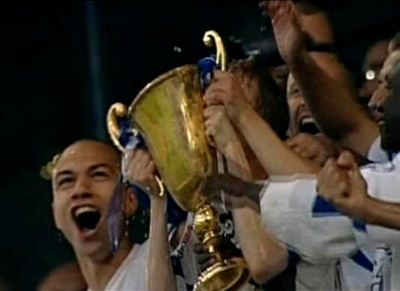 Warum lässt Sport niemanden kalt?Was hat Friedrich Ludwig Jahn erfunden?Was ist «Midnight Sports» und was soll es bewirken?Nenne drei Dinge, die Urs Hofmann (Fachstelle Mira) wichtig sind.Wo findet man in einer derartigen Situation Hilfe?Was würdest du tun?Was ist ein Budget?Was ist eine Erfolgsrechnung?Welchen Sportanlass würdest du gerne organisieren und wie würdest du ihn gestalten?Nenne Beispiele eines überraschenden Gewinns und eines überraschenden Verlusts aus der Sportwelt.Warum lässt Sport niemanden kalt?Was hat Friedrich Ludwig Jahn erfunden?Was ist «Midnight Sports» und was soll es bewirken?Nenne drei Dinge, die Urs Hofmann (Fachstelle Mira) wichtig sind.Wo findet man in einer derartigen Situation Hilfe?Was würdest du tun?Was ist ein Budget?Was ist eine Erfolgsrechnung?Welchen Sportanlass würdest du gerne organisieren und wie würdest du ihn gestalten?Nenne Beispiele eines überraschenden Gewinns und eines überraschenden Verlusts aus der Sportwelt.Warum lässt Sport niemanden kalt?Was hat Friedrich Ludwig Jahn erfunden?Was ist «Midnight Sports» und was soll es bewirken?Nenne drei Dinge, die Urs Hofmann (Fachstelle Mira) wichtig sind.Wo findet man in einer derartigen Situation Hilfe?Was würdest du tun?Was ist ein Budget?Was ist eine Erfolgsrechnung?Welchen Sportanlass würdest du gerne organisieren und wie würdest du ihn gestalten?Nenne Beispiele eines überraschenden Gewinns und eines überraschenden Verlusts aus der Sportwelt.Warum lässt Sport niemanden kalt?Was hat Friedrich Ludwig Jahn erfunden?Was ist «Midnight Sports» und was soll es bewirken?Nenne drei Dinge, die Urs Hofmann (Fachstelle Mira) wichtig sind.Wo findet man in einer derartigen Situation Hilfe?Was würdest du tun?Was ist ein Budget?Was ist eine Erfolgsrechnung?Welchen Sportanlass würdest du gerne organisieren und wie würdest du ihn gestalten?Nenne Beispiele eines überraschenden Gewinns und eines überraschenden Verlusts aus der Sportwelt.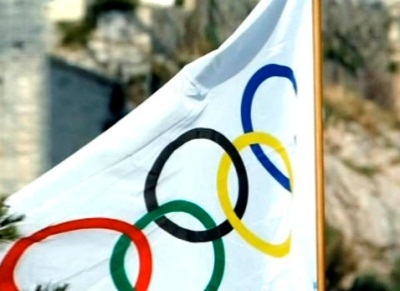 Warum lässt Sport niemanden kalt?Was hat Friedrich Ludwig Jahn erfunden?Was ist «Midnight Sports» und was soll es bewirken?Nenne drei Dinge, die Urs Hofmann (Fachstelle Mira) wichtig sind.Wo findet man in einer derartigen Situation Hilfe?Was würdest du tun?Was ist ein Budget?Was ist eine Erfolgsrechnung?Welchen Sportanlass würdest du gerne organisieren und wie würdest du ihn gestalten?Nenne Beispiele eines überraschenden Gewinns und eines überraschenden Verlusts aus der Sportwelt.Warum lässt Sport niemanden kalt?Was hat Friedrich Ludwig Jahn erfunden?Was ist «Midnight Sports» und was soll es bewirken?Nenne drei Dinge, die Urs Hofmann (Fachstelle Mira) wichtig sind.Wo findet man in einer derartigen Situation Hilfe?Was würdest du tun?Was ist ein Budget?Was ist eine Erfolgsrechnung?Welchen Sportanlass würdest du gerne organisieren und wie würdest du ihn gestalten?Nenne Beispiele eines überraschenden Gewinns und eines überraschenden Verlusts aus der Sportwelt.Warum lässt Sport niemanden kalt?Was hat Friedrich Ludwig Jahn erfunden?Was ist «Midnight Sports» und was soll es bewirken?Nenne drei Dinge, die Urs Hofmann (Fachstelle Mira) wichtig sind.Wo findet man in einer derartigen Situation Hilfe?Was würdest du tun?Was ist ein Budget?Was ist eine Erfolgsrechnung?Welchen Sportanlass würdest du gerne organisieren und wie würdest du ihn gestalten?Nenne Beispiele eines überraschenden Gewinns und eines überraschenden Verlusts aus der Sportwelt.Warum lässt Sport niemanden kalt?Was hat Friedrich Ludwig Jahn erfunden?Was ist «Midnight Sports» und was soll es bewirken?Nenne drei Dinge, die Urs Hofmann (Fachstelle Mira) wichtig sind.Wo findet man in einer derartigen Situation Hilfe?Was würdest du tun?Was ist ein Budget?Was ist eine Erfolgsrechnung?Welchen Sportanlass würdest du gerne organisieren und wie würdest du ihn gestalten?Nenne Beispiele eines überraschenden Gewinns und eines überraschenden Verlusts aus der Sportwelt.Warum lässt Sport niemanden kalt?Was hat Friedrich Ludwig Jahn erfunden?Was ist «Midnight Sports» und was soll es bewirken?Nenne drei Dinge, die Urs Hofmann (Fachstelle Mira) wichtig sind.Wo findet man in einer derartigen Situation Hilfe?Was würdest du tun?Was ist ein Budget?Was ist eine Erfolgsrechnung?Welchen Sportanlass würdest du gerne organisieren und wie würdest du ihn gestalten?Nenne Beispiele eines überraschenden Gewinns und eines überraschenden Verlusts aus der Sportwelt.Warum lässt Sport niemanden kalt?Was hat Friedrich Ludwig Jahn erfunden?Was ist «Midnight Sports» und was soll es bewirken?Nenne drei Dinge, die Urs Hofmann (Fachstelle Mira) wichtig sind.Wo findet man in einer derartigen Situation Hilfe?Was würdest du tun?Was ist ein Budget?Was ist eine Erfolgsrechnung?Welchen Sportanlass würdest du gerne organisieren und wie würdest du ihn gestalten?Nenne Beispiele eines überraschenden Gewinns und eines überraschenden Verlusts aus der Sportwelt.Warum lässt Sport niemanden kalt?Was hat Friedrich Ludwig Jahn erfunden?Was ist «Midnight Sports» und was soll es bewirken?Nenne drei Dinge, die Urs Hofmann (Fachstelle Mira) wichtig sind.Wo findet man in einer derartigen Situation Hilfe?Was würdest du tun?Was ist ein Budget?Was ist eine Erfolgsrechnung?Welchen Sportanlass würdest du gerne organisieren und wie würdest du ihn gestalten?Nenne Beispiele eines überraschenden Gewinns und eines überraschenden Verlusts aus der Sportwelt.Warum lässt Sport niemanden kalt?Was hat Friedrich Ludwig Jahn erfunden?Was ist «Midnight Sports» und was soll es bewirken?Nenne drei Dinge, die Urs Hofmann (Fachstelle Mira) wichtig sind.Wo findet man in einer derartigen Situation Hilfe?Was würdest du tun?Was ist ein Budget?Was ist eine Erfolgsrechnung?Welchen Sportanlass würdest du gerne organisieren und wie würdest du ihn gestalten?Nenne Beispiele eines überraschenden Gewinns und eines überraschenden Verlusts aus der Sportwelt.Warum lässt Sport niemanden kalt?Was hat Friedrich Ludwig Jahn erfunden?Was ist «Midnight Sports» und was soll es bewirken?Nenne drei Dinge, die Urs Hofmann (Fachstelle Mira) wichtig sind.Wo findet man in einer derartigen Situation Hilfe?Was würdest du tun?Was ist ein Budget?Was ist eine Erfolgsrechnung?Welchen Sportanlass würdest du gerne organisieren und wie würdest du ihn gestalten?Nenne Beispiele eines überraschenden Gewinns und eines überraschenden Verlusts aus der Sportwelt.Warum lässt Sport niemanden kalt?Was hat Friedrich Ludwig Jahn erfunden?Was ist «Midnight Sports» und was soll es bewirken?Nenne drei Dinge, die Urs Hofmann (Fachstelle Mira) wichtig sind.Wo findet man in einer derartigen Situation Hilfe?Was würdest du tun?Was ist ein Budget?Was ist eine Erfolgsrechnung?Welchen Sportanlass würdest du gerne organisieren und wie würdest du ihn gestalten?Nenne Beispiele eines überraschenden Gewinns und eines überraschenden Verlusts aus der Sportwelt.Warum lässt Sport niemanden kalt?Was hat Friedrich Ludwig Jahn erfunden?Was ist «Midnight Sports» und was soll es bewirken?Nenne drei Dinge, die Urs Hofmann (Fachstelle Mira) wichtig sind.Wo findet man in einer derartigen Situation Hilfe?Was würdest du tun?Was ist ein Budget?Was ist eine Erfolgsrechnung?Welchen Sportanlass würdest du gerne organisieren und wie würdest du ihn gestalten?Nenne Beispiele eines überraschenden Gewinns und eines überraschenden Verlusts aus der Sportwelt.Warum lässt Sport niemanden kalt?Was hat Friedrich Ludwig Jahn erfunden?Was ist «Midnight Sports» und was soll es bewirken?Nenne drei Dinge, die Urs Hofmann (Fachstelle Mira) wichtig sind.Wo findet man in einer derartigen Situation Hilfe?Was würdest du tun?Was ist ein Budget?Was ist eine Erfolgsrechnung?Welchen Sportanlass würdest du gerne organisieren und wie würdest du ihn gestalten?Nenne Beispiele eines überraschenden Gewinns und eines überraschenden Verlusts aus der Sportwelt.Warum lässt Sport niemanden kalt?Was hat Friedrich Ludwig Jahn erfunden?Was ist «Midnight Sports» und was soll es bewirken?Nenne drei Dinge, die Urs Hofmann (Fachstelle Mira) wichtig sind.Wo findet man in einer derartigen Situation Hilfe?Was würdest du tun?Was ist ein Budget?Was ist eine Erfolgsrechnung?Welchen Sportanlass würdest du gerne organisieren und wie würdest du ihn gestalten?Nenne Beispiele eines überraschenden Gewinns und eines überraschenden Verlusts aus der Sportwelt.Warum lässt Sport niemanden kalt?Was hat Friedrich Ludwig Jahn erfunden?Was ist «Midnight Sports» und was soll es bewirken?Nenne drei Dinge, die Urs Hofmann (Fachstelle Mira) wichtig sind.Wo findet man in einer derartigen Situation Hilfe?Was würdest du tun?Was ist ein Budget?Was ist eine Erfolgsrechnung?Welchen Sportanlass würdest du gerne organisieren und wie würdest du ihn gestalten?Nenne Beispiele eines überraschenden Gewinns und eines überraschenden Verlusts aus der Sportwelt.Warum lässt Sport niemanden kalt?Was hat Friedrich Ludwig Jahn erfunden?Was ist «Midnight Sports» und was soll es bewirken?Nenne drei Dinge, die Urs Hofmann (Fachstelle Mira) wichtig sind.Wo findet man in einer derartigen Situation Hilfe?Was würdest du tun?Was ist ein Budget?Was ist eine Erfolgsrechnung?Welchen Sportanlass würdest du gerne organisieren und wie würdest du ihn gestalten?Nenne Beispiele eines überraschenden Gewinns und eines überraschenden Verlusts aus der Sportwelt.Warum lässt Sport niemanden kalt?Was hat Friedrich Ludwig Jahn erfunden?Was ist «Midnight Sports» und was soll es bewirken?Nenne drei Dinge, die Urs Hofmann (Fachstelle Mira) wichtig sind.Wo findet man in einer derartigen Situation Hilfe?Was würdest du tun?Was ist ein Budget?Was ist eine Erfolgsrechnung?Welchen Sportanlass würdest du gerne organisieren und wie würdest du ihn gestalten?Nenne Beispiele eines überraschenden Gewinns und eines überraschenden Verlusts aus der Sportwelt.Warum lässt Sport niemanden kalt?Was hat Friedrich Ludwig Jahn erfunden?Was ist «Midnight Sports» und was soll es bewirken?Nenne drei Dinge, die Urs Hofmann (Fachstelle Mira) wichtig sind.Wo findet man in einer derartigen Situation Hilfe?Was würdest du tun?Was ist ein Budget?Was ist eine Erfolgsrechnung?Welchen Sportanlass würdest du gerne organisieren und wie würdest du ihn gestalten?Nenne Beispiele eines überraschenden Gewinns und eines überraschenden Verlusts aus der Sportwelt.Warum lässt Sport niemanden kalt?Was hat Friedrich Ludwig Jahn erfunden?Was ist «Midnight Sports» und was soll es bewirken?Nenne drei Dinge, die Urs Hofmann (Fachstelle Mira) wichtig sind.Wo findet man in einer derartigen Situation Hilfe?Was würdest du tun?Was ist ein Budget?Was ist eine Erfolgsrechnung?Welchen Sportanlass würdest du gerne organisieren und wie würdest du ihn gestalten?Nenne Beispiele eines überraschenden Gewinns und eines überraschenden Verlusts aus der Sportwelt.Warum lässt Sport niemanden kalt?Was hat Friedrich Ludwig Jahn erfunden?Was ist «Midnight Sports» und was soll es bewirken?Nenne drei Dinge, die Urs Hofmann (Fachstelle Mira) wichtig sind.Wo findet man in einer derartigen Situation Hilfe?Was würdest du tun?Was ist ein Budget?Was ist eine Erfolgsrechnung?Welchen Sportanlass würdest du gerne organisieren und wie würdest du ihn gestalten?Nenne Beispiele eines überraschenden Gewinns und eines überraschenden Verlusts aus der Sportwelt.Warum lässt Sport niemanden kalt?Was hat Friedrich Ludwig Jahn erfunden?Was ist «Midnight Sports» und was soll es bewirken?Nenne drei Dinge, die Urs Hofmann (Fachstelle Mira) wichtig sind.Wo findet man in einer derartigen Situation Hilfe?Was würdest du tun?Was ist ein Budget?Was ist eine Erfolgsrechnung?Welchen Sportanlass würdest du gerne organisieren und wie würdest du ihn gestalten?Nenne Beispiele eines überraschenden Gewinns und eines überraschenden Verlusts aus der Sportwelt.Warum lässt Sport niemanden kalt?Was hat Friedrich Ludwig Jahn erfunden?Was ist «Midnight Sports» und was soll es bewirken?Nenne drei Dinge, die Urs Hofmann (Fachstelle Mira) wichtig sind.Wo findet man in einer derartigen Situation Hilfe?Was würdest du tun?Was ist ein Budget?Was ist eine Erfolgsrechnung?Welchen Sportanlass würdest du gerne organisieren und wie würdest du ihn gestalten?Nenne Beispiele eines überraschenden Gewinns und eines überraschenden Verlusts aus der Sportwelt.Warum lässt Sport niemanden kalt?Was hat Friedrich Ludwig Jahn erfunden?Was ist «Midnight Sports» und was soll es bewirken?Nenne drei Dinge, die Urs Hofmann (Fachstelle Mira) wichtig sind.Wo findet man in einer derartigen Situation Hilfe?Was würdest du tun?Was ist ein Budget?Was ist eine Erfolgsrechnung?Welchen Sportanlass würdest du gerne organisieren und wie würdest du ihn gestalten?Nenne Beispiele eines überraschenden Gewinns und eines überraschenden Verlusts aus der Sportwelt.Warum lässt Sport niemanden kalt?Was hat Friedrich Ludwig Jahn erfunden?Was ist «Midnight Sports» und was soll es bewirken?Nenne drei Dinge, die Urs Hofmann (Fachstelle Mira) wichtig sind.Wo findet man in einer derartigen Situation Hilfe?Was würdest du tun?Was ist ein Budget?Was ist eine Erfolgsrechnung?Welchen Sportanlass würdest du gerne organisieren und wie würdest du ihn gestalten?Nenne Beispiele eines überraschenden Gewinns und eines überraschenden Verlusts aus der Sportwelt.Warum lässt Sport niemanden kalt?Was hat Friedrich Ludwig Jahn erfunden?Was ist «Midnight Sports» und was soll es bewirken?Nenne drei Dinge, die Urs Hofmann (Fachstelle Mira) wichtig sind.Wo findet man in einer derartigen Situation Hilfe?Was würdest du tun?Was ist ein Budget?Was ist eine Erfolgsrechnung?Welchen Sportanlass würdest du gerne organisieren und wie würdest du ihn gestalten?Nenne Beispiele eines überraschenden Gewinns und eines überraschenden Verlusts aus der Sportwelt.Warum lässt Sport niemanden kalt?Was hat Friedrich Ludwig Jahn erfunden?Was ist «Midnight Sports» und was soll es bewirken?Nenne drei Dinge, die Urs Hofmann (Fachstelle Mira) wichtig sind.Wo findet man in einer derartigen Situation Hilfe?Was würdest du tun?Was ist ein Budget?Was ist eine Erfolgsrechnung?Welchen Sportanlass würdest du gerne organisieren und wie würdest du ihn gestalten?Nenne Beispiele eines überraschenden Gewinns und eines überraschenden Verlusts aus der Sportwelt.Warum lässt Sport niemanden kalt?Was hat Friedrich Ludwig Jahn erfunden?Was ist «Midnight Sports» und was soll es bewirken?Nenne drei Dinge, die Urs Hofmann (Fachstelle Mira) wichtig sind.Wo findet man in einer derartigen Situation Hilfe?Was würdest du tun?Was ist ein Budget?Was ist eine Erfolgsrechnung?Welchen Sportanlass würdest du gerne organisieren und wie würdest du ihn gestalten?Nenne Beispiele eines überraschenden Gewinns und eines überraschenden Verlusts aus der Sportwelt.Warum lässt Sport niemanden kalt?Was hat Friedrich Ludwig Jahn erfunden?Was ist «Midnight Sports» und was soll es bewirken?Nenne drei Dinge, die Urs Hofmann (Fachstelle Mira) wichtig sind.Wo findet man in einer derartigen Situation Hilfe?Was würdest du tun?Was ist ein Budget?Was ist eine Erfolgsrechnung?Welchen Sportanlass würdest du gerne organisieren und wie würdest du ihn gestalten?Nenne Beispiele eines überraschenden Gewinns und eines überraschenden Verlusts aus der Sportwelt.Warum lässt Sport niemanden kalt?Was hat Friedrich Ludwig Jahn erfunden?Was ist «Midnight Sports» und was soll es bewirken?Nenne drei Dinge, die Urs Hofmann (Fachstelle Mira) wichtig sind.Wo findet man in einer derartigen Situation Hilfe?Was würdest du tun?Was ist ein Budget?Was ist eine Erfolgsrechnung?Welchen Sportanlass würdest du gerne organisieren und wie würdest du ihn gestalten?Nenne Beispiele eines überraschenden Gewinns und eines überraschenden Verlusts aus der Sportwelt.Warum lässt Sport niemanden kalt?Was hat Friedrich Ludwig Jahn erfunden?Was ist «Midnight Sports» und was soll es bewirken?Nenne drei Dinge, die Urs Hofmann (Fachstelle Mira) wichtig sind.Wo findet man in einer derartigen Situation Hilfe?Was würdest du tun?Was ist ein Budget?Was ist eine Erfolgsrechnung?Welchen Sportanlass würdest du gerne organisieren und wie würdest du ihn gestalten?Nenne Beispiele eines überraschenden Gewinns und eines überraschenden Verlusts aus der Sportwelt.Warum lässt Sport niemanden kalt?Was hat Friedrich Ludwig Jahn erfunden?Was ist «Midnight Sports» und was soll es bewirken?Nenne drei Dinge, die Urs Hofmann (Fachstelle Mira) wichtig sind.Wo findet man in einer derartigen Situation Hilfe?Was würdest du tun?Was ist ein Budget?Was ist eine Erfolgsrechnung?Welchen Sportanlass würdest du gerne organisieren und wie würdest du ihn gestalten?Nenne Beispiele eines überraschenden Gewinns und eines überraschenden Verlusts aus der Sportwelt.Warum lässt Sport niemanden kalt?Was hat Friedrich Ludwig Jahn erfunden?Was ist «Midnight Sports» und was soll es bewirken?Nenne drei Dinge, die Urs Hofmann (Fachstelle Mira) wichtig sind.Wo findet man in einer derartigen Situation Hilfe?Was würdest du tun?Was ist ein Budget?Was ist eine Erfolgsrechnung?Welchen Sportanlass würdest du gerne organisieren und wie würdest du ihn gestalten?Nenne Beispiele eines überraschenden Gewinns und eines überraschenden Verlusts aus der Sportwelt.Warum lässt Sport niemanden kalt?Was hat Friedrich Ludwig Jahn erfunden?Was ist «Midnight Sports» und was soll es bewirken?Nenne drei Dinge, die Urs Hofmann (Fachstelle Mira) wichtig sind.Wo findet man in einer derartigen Situation Hilfe?Was würdest du tun?Was ist ein Budget?Was ist eine Erfolgsrechnung?Welchen Sportanlass würdest du gerne organisieren und wie würdest du ihn gestalten?Nenne Beispiele eines überraschenden Gewinns und eines überraschenden Verlusts aus der Sportwelt.Warum lässt Sport niemanden kalt?Was hat Friedrich Ludwig Jahn erfunden?Was ist «Midnight Sports» und was soll es bewirken?Nenne drei Dinge, die Urs Hofmann (Fachstelle Mira) wichtig sind.Wo findet man in einer derartigen Situation Hilfe?Was würdest du tun?Was ist ein Budget?Was ist eine Erfolgsrechnung?Welchen Sportanlass würdest du gerne organisieren und wie würdest du ihn gestalten?Nenne Beispiele eines überraschenden Gewinns und eines überraschenden Verlusts aus der Sportwelt.Warum lässt Sport niemanden kalt?Was hat Friedrich Ludwig Jahn erfunden?Was ist «Midnight Sports» und was soll es bewirken?Nenne drei Dinge, die Urs Hofmann (Fachstelle Mira) wichtig sind.Wo findet man in einer derartigen Situation Hilfe?Was würdest du tun?Was ist ein Budget?Was ist eine Erfolgsrechnung?Welchen Sportanlass würdest du gerne organisieren und wie würdest du ihn gestalten?Nenne Beispiele eines überraschenden Gewinns und eines überraschenden Verlusts aus der Sportwelt.Warum lässt Sport niemanden kalt?Was hat Friedrich Ludwig Jahn erfunden?Was ist «Midnight Sports» und was soll es bewirken?Nenne drei Dinge, die Urs Hofmann (Fachstelle Mira) wichtig sind.Wo findet man in einer derartigen Situation Hilfe?Was würdest du tun?Was ist ein Budget?Was ist eine Erfolgsrechnung?Welchen Sportanlass würdest du gerne organisieren und wie würdest du ihn gestalten?Nenne Beispiele eines überraschenden Gewinns und eines überraschenden Verlusts aus der Sportwelt.Warum lässt Sport niemanden kalt?Was hat Friedrich Ludwig Jahn erfunden?Was ist «Midnight Sports» und was soll es bewirken?Nenne drei Dinge, die Urs Hofmann (Fachstelle Mira) wichtig sind.Wo findet man in einer derartigen Situation Hilfe?Was würdest du tun?Was ist ein Budget?Was ist eine Erfolgsrechnung?Welchen Sportanlass würdest du gerne organisieren und wie würdest du ihn gestalten?Nenne Beispiele eines überraschenden Gewinns und eines überraschenden Verlusts aus der Sportwelt.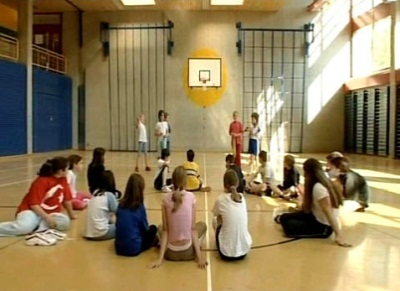 Warum lässt Sport niemanden kalt?Was hat Friedrich Ludwig Jahn erfunden?Was ist «Midnight Sports» und was soll es bewirken?Nenne drei Dinge, die Urs Hofmann (Fachstelle Mira) wichtig sind.Wo findet man in einer derartigen Situation Hilfe?Was würdest du tun?Was ist ein Budget?Was ist eine Erfolgsrechnung?Welchen Sportanlass würdest du gerne organisieren und wie würdest du ihn gestalten?Nenne Beispiele eines überraschenden Gewinns und eines überraschenden Verlusts aus der Sportwelt.Warum lässt Sport niemanden kalt?Was hat Friedrich Ludwig Jahn erfunden?Was ist «Midnight Sports» und was soll es bewirken?Nenne drei Dinge, die Urs Hofmann (Fachstelle Mira) wichtig sind.Wo findet man in einer derartigen Situation Hilfe?Was würdest du tun?Was ist ein Budget?Was ist eine Erfolgsrechnung?Welchen Sportanlass würdest du gerne organisieren und wie würdest du ihn gestalten?Nenne Beispiele eines überraschenden Gewinns und eines überraschenden Verlusts aus der Sportwelt.Warum lässt Sport niemanden kalt?Was hat Friedrich Ludwig Jahn erfunden?Was ist «Midnight Sports» und was soll es bewirken?Nenne drei Dinge, die Urs Hofmann (Fachstelle Mira) wichtig sind.Wo findet man in einer derartigen Situation Hilfe?Was würdest du tun?Was ist ein Budget?Was ist eine Erfolgsrechnung?Welchen Sportanlass würdest du gerne organisieren und wie würdest du ihn gestalten?Nenne Beispiele eines überraschenden Gewinns und eines überraschenden Verlusts aus der Sportwelt.Warum lässt Sport niemanden kalt?Was hat Friedrich Ludwig Jahn erfunden?Was ist «Midnight Sports» und was soll es bewirken?Nenne drei Dinge, die Urs Hofmann (Fachstelle Mira) wichtig sind.Wo findet man in einer derartigen Situation Hilfe?Was würdest du tun?Was ist ein Budget?Was ist eine Erfolgsrechnung?Welchen Sportanlass würdest du gerne organisieren und wie würdest du ihn gestalten?Nenne Beispiele eines überraschenden Gewinns und eines überraschenden Verlusts aus der Sportwelt.Warum lässt Sport niemanden kalt?Was hat Friedrich Ludwig Jahn erfunden?Was ist «Midnight Sports» und was soll es bewirken?Nenne drei Dinge, die Urs Hofmann (Fachstelle Mira) wichtig sind.Wo findet man in einer derartigen Situation Hilfe?Was würdest du tun?Was ist ein Budget?Was ist eine Erfolgsrechnung?Welchen Sportanlass würdest du gerne organisieren und wie würdest du ihn gestalten?Nenne Beispiele eines überraschenden Gewinns und eines überraschenden Verlusts aus der Sportwelt.Warum lässt Sport niemanden kalt?Was hat Friedrich Ludwig Jahn erfunden?Was ist «Midnight Sports» und was soll es bewirken?Nenne drei Dinge, die Urs Hofmann (Fachstelle Mira) wichtig sind.Wo findet man in einer derartigen Situation Hilfe?Was würdest du tun?Was ist ein Budget?Was ist eine Erfolgsrechnung?Welchen Sportanlass würdest du gerne organisieren und wie würdest du ihn gestalten?Nenne Beispiele eines überraschenden Gewinns und eines überraschenden Verlusts aus der Sportwelt.Warum lässt Sport niemanden kalt?Was hat Friedrich Ludwig Jahn erfunden?Was ist «Midnight Sports» und was soll es bewirken?Nenne drei Dinge, die Urs Hofmann (Fachstelle Mira) wichtig sind.Wo findet man in einer derartigen Situation Hilfe?Was würdest du tun?Was ist ein Budget?Was ist eine Erfolgsrechnung?Welchen Sportanlass würdest du gerne organisieren und wie würdest du ihn gestalten?Nenne Beispiele eines überraschenden Gewinns und eines überraschenden Verlusts aus der Sportwelt.Warum lässt Sport niemanden kalt?Was hat Friedrich Ludwig Jahn erfunden?Was ist «Midnight Sports» und was soll es bewirken?Nenne drei Dinge, die Urs Hofmann (Fachstelle Mira) wichtig sind.Wo findet man in einer derartigen Situation Hilfe?Was würdest du tun?Was ist ein Budget?Was ist eine Erfolgsrechnung?Welchen Sportanlass würdest du gerne organisieren und wie würdest du ihn gestalten?Nenne Beispiele eines überraschenden Gewinns und eines überraschenden Verlusts aus der Sportwelt.Warum lässt Sport niemanden kalt?Was hat Friedrich Ludwig Jahn erfunden?Was ist «Midnight Sports» und was soll es bewirken?Nenne drei Dinge, die Urs Hofmann (Fachstelle Mira) wichtig sind.Wo findet man in einer derartigen Situation Hilfe?Was würdest du tun?Was ist ein Budget?Was ist eine Erfolgsrechnung?Welchen Sportanlass würdest du gerne organisieren und wie würdest du ihn gestalten?Nenne Beispiele eines überraschenden Gewinns und eines überraschenden Verlusts aus der Sportwelt.Warum lässt Sport niemanden kalt?Was hat Friedrich Ludwig Jahn erfunden?Was ist «Midnight Sports» und was soll es bewirken?Nenne drei Dinge, die Urs Hofmann (Fachstelle Mira) wichtig sind.Wo findet man in einer derartigen Situation Hilfe?Was würdest du tun?Was ist ein Budget?Was ist eine Erfolgsrechnung?Welchen Sportanlass würdest du gerne organisieren und wie würdest du ihn gestalten?Nenne Beispiele eines überraschenden Gewinns und eines überraschenden Verlusts aus der Sportwelt.Warum lässt Sport niemanden kalt?Was hat Friedrich Ludwig Jahn erfunden?Was ist «Midnight Sports» und was soll es bewirken?Nenne drei Dinge, die Urs Hofmann (Fachstelle Mira) wichtig sind.Wo findet man in einer derartigen Situation Hilfe?Was würdest du tun?Was ist ein Budget?Was ist eine Erfolgsrechnung?Welchen Sportanlass würdest du gerne organisieren und wie würdest du ihn gestalten?Nenne Beispiele eines überraschenden Gewinns und eines überraschenden Verlusts aus der Sportwelt.Warum lässt Sport niemanden kalt?Was hat Friedrich Ludwig Jahn erfunden?Was ist «Midnight Sports» und was soll es bewirken?Nenne drei Dinge, die Urs Hofmann (Fachstelle Mira) wichtig sind.Wo findet man in einer derartigen Situation Hilfe?Was würdest du tun?Was ist ein Budget?Was ist eine Erfolgsrechnung?Welchen Sportanlass würdest du gerne organisieren und wie würdest du ihn gestalten?Nenne Beispiele eines überraschenden Gewinns und eines überraschenden Verlusts aus der Sportwelt.Warum lässt Sport niemanden kalt?Was hat Friedrich Ludwig Jahn erfunden?Was ist «Midnight Sports» und was soll es bewirken?Nenne drei Dinge, die Urs Hofmann (Fachstelle Mira) wichtig sind.Wo findet man in einer derartigen Situation Hilfe?Was würdest du tun?Was ist ein Budget?Was ist eine Erfolgsrechnung?Welchen Sportanlass würdest du gerne organisieren und wie würdest du ihn gestalten?Nenne Beispiele eines überraschenden Gewinns und eines überraschenden Verlusts aus der Sportwelt.Warum lässt Sport niemanden kalt?Was hat Friedrich Ludwig Jahn erfunden?Was ist «Midnight Sports» und was soll es bewirken?Nenne drei Dinge, die Urs Hofmann (Fachstelle Mira) wichtig sind.Wo findet man in einer derartigen Situation Hilfe?Was würdest du tun?Was ist ein Budget?Was ist eine Erfolgsrechnung?Welchen Sportanlass würdest du gerne organisieren und wie würdest du ihn gestalten?Nenne Beispiele eines überraschenden Gewinns und eines überraschenden Verlusts aus der Sportwelt.Warum lässt Sport niemanden kalt?Was hat Friedrich Ludwig Jahn erfunden?Was ist «Midnight Sports» und was soll es bewirken?Nenne drei Dinge, die Urs Hofmann (Fachstelle Mira) wichtig sind.Wo findet man in einer derartigen Situation Hilfe?Was würdest du tun?Was ist ein Budget?Was ist eine Erfolgsrechnung?Welchen Sportanlass würdest du gerne organisieren und wie würdest du ihn gestalten?Nenne Beispiele eines überraschenden Gewinns und eines überraschenden Verlusts aus der Sportwelt.Warum lässt Sport niemanden kalt?Was hat Friedrich Ludwig Jahn erfunden?Was ist «Midnight Sports» und was soll es bewirken?Nenne drei Dinge, die Urs Hofmann (Fachstelle Mira) wichtig sind.Wo findet man in einer derartigen Situation Hilfe?Was würdest du tun?Was ist ein Budget?Was ist eine Erfolgsrechnung?Welchen Sportanlass würdest du gerne organisieren und wie würdest du ihn gestalten?Nenne Beispiele eines überraschenden Gewinns und eines überraschenden Verlusts aus der Sportwelt.Warum lässt Sport niemanden kalt?Was hat Friedrich Ludwig Jahn erfunden?Was ist «Midnight Sports» und was soll es bewirken?Nenne drei Dinge, die Urs Hofmann (Fachstelle Mira) wichtig sind.Wo findet man in einer derartigen Situation Hilfe?Was würdest du tun?Was ist ein Budget?Was ist eine Erfolgsrechnung?Welchen Sportanlass würdest du gerne organisieren und wie würdest du ihn gestalten?Nenne Beispiele eines überraschenden Gewinns und eines überraschenden Verlusts aus der Sportwelt.Warum lässt Sport niemanden kalt?Was hat Friedrich Ludwig Jahn erfunden?Was ist «Midnight Sports» und was soll es bewirken?Nenne drei Dinge, die Urs Hofmann (Fachstelle Mira) wichtig sind.Wo findet man in einer derartigen Situation Hilfe?Was würdest du tun?Was ist ein Budget?Was ist eine Erfolgsrechnung?Welchen Sportanlass würdest du gerne organisieren und wie würdest du ihn gestalten?Nenne Beispiele eines überraschenden Gewinns und eines überraschenden Verlusts aus der Sportwelt.Warum lässt Sport niemanden kalt?Was hat Friedrich Ludwig Jahn erfunden?Was ist «Midnight Sports» und was soll es bewirken?Nenne drei Dinge, die Urs Hofmann (Fachstelle Mira) wichtig sind.Wo findet man in einer derartigen Situation Hilfe?Was würdest du tun?Was ist ein Budget?Was ist eine Erfolgsrechnung?Welchen Sportanlass würdest du gerne organisieren und wie würdest du ihn gestalten?Nenne Beispiele eines überraschenden Gewinns und eines überraschenden Verlusts aus der Sportwelt.Warum lässt Sport niemanden kalt?Was hat Friedrich Ludwig Jahn erfunden?Was ist «Midnight Sports» und was soll es bewirken?Nenne drei Dinge, die Urs Hofmann (Fachstelle Mira) wichtig sind.Wo findet man in einer derartigen Situation Hilfe?Was würdest du tun?Was ist ein Budget?Was ist eine Erfolgsrechnung?Welchen Sportanlass würdest du gerne organisieren und wie würdest du ihn gestalten?Nenne Beispiele eines überraschenden Gewinns und eines überraschenden Verlusts aus der Sportwelt.Warum lässt Sport niemanden kalt?Was hat Friedrich Ludwig Jahn erfunden?Was ist «Midnight Sports» und was soll es bewirken?Nenne drei Dinge, die Urs Hofmann (Fachstelle Mira) wichtig sind.Wo findet man in einer derartigen Situation Hilfe?Was würdest du tun?Was ist ein Budget?Was ist eine Erfolgsrechnung?Welchen Sportanlass würdest du gerne organisieren und wie würdest du ihn gestalten?Nenne Beispiele eines überraschenden Gewinns und eines überraschenden Verlusts aus der Sportwelt.Warum lässt Sport niemanden kalt?Was hat Friedrich Ludwig Jahn erfunden?Was ist «Midnight Sports» und was soll es bewirken?Nenne drei Dinge, die Urs Hofmann (Fachstelle Mira) wichtig sind.Wo findet man in einer derartigen Situation Hilfe?Was würdest du tun?Was ist ein Budget?Was ist eine Erfolgsrechnung?Welchen Sportanlass würdest du gerne organisieren und wie würdest du ihn gestalten?Nenne Beispiele eines überraschenden Gewinns und eines überraschenden Verlusts aus der Sportwelt.Warum lässt Sport niemanden kalt?Was hat Friedrich Ludwig Jahn erfunden?Was ist «Midnight Sports» und was soll es bewirken?Nenne drei Dinge, die Urs Hofmann (Fachstelle Mira) wichtig sind.Wo findet man in einer derartigen Situation Hilfe?Was würdest du tun?Was ist ein Budget?Was ist eine Erfolgsrechnung?Welchen Sportanlass würdest du gerne organisieren und wie würdest du ihn gestalten?Nenne Beispiele eines überraschenden Gewinns und eines überraschenden Verlusts aus der Sportwelt.Warum lässt Sport niemanden kalt?Was hat Friedrich Ludwig Jahn erfunden?Was ist «Midnight Sports» und was soll es bewirken?Nenne drei Dinge, die Urs Hofmann (Fachstelle Mira) wichtig sind.Wo findet man in einer derartigen Situation Hilfe?Was würdest du tun?Was ist ein Budget?Was ist eine Erfolgsrechnung?Welchen Sportanlass würdest du gerne organisieren und wie würdest du ihn gestalten?Nenne Beispiele eines überraschenden Gewinns und eines überraschenden Verlusts aus der Sportwelt.